AUSSCHREIBUNGZURSTEIRISCHEN UND KÄRNTNERISCHENLANDESMEISTERSCHAFT 2015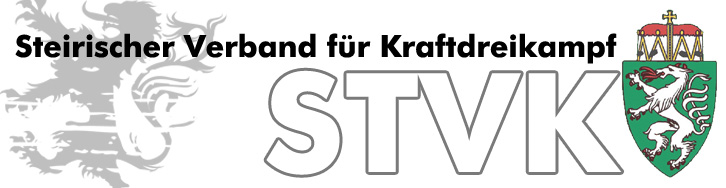 FÜR DAMEN UND HERREN DER ALLGEMEINEN KLASSESOWIE JUGEND JUNIOREN UND MASTERS (AK I, AK II, AK III & AK IV)PUNKTEWERTUNG FÜR MASTERS UND MANNSCHAFTWETTKAMPFTAG:	26. September 2015 	WETTKAMPFORT:	 Gasthaus Staber, Weißensteiner Str. 20, 9722 PuchWETTKAMPFART:	raw/classic  BankdrückenVERANSTALTER:	Steirischer Verband für Kraftdreikampf/KSV WeißensteinABWAAGE:	09.00 – 10.30 UhrSTART:	11.00 UhrGEWICHTSKLASSEN:	DAMEN: -43 (nur Jug/Jun), -47, -52, -57, -63, -72, -84, +84kg	HERREN: -53 (nur Jug/Jun) -59, -66, -74, -83, -93, -105, -120,	+120 kgSTARTRECHT:	Alle, die  im Besitz eines gültigen ÖVK Sportpasses mit gültiger Lizensmarke sind.NENNUNG:                         	ausschließlich per E-Mail an: gernot.kasparek@gmail.com	(es werden keine Nennungen akzeptiert die per Post, an 	irgendeine andere e-mail oder an den Präsidenten gesendet 	werden)NENNGELD:	15 EURO PRO STARTER(IN)					  8 EURO JUGENDNENNUNGSSCHLUSS:      	Samstag 12. September 2015, Nach Nennschuß doppelte 	Startgebühr, eine Gewichtsklasse nach oben kann gewechselt 	werden.Nestelbach bei Graz, am 06. August 2015                                          Gernot Kasparek                                                                                                       	  (Schriftführer)	